Date: Insert DataTo Whom It May ConcernThe 20XX IEEE International Conference on Acoustics, Speech and Signal Processing (ICASSP), will be held [Insert Date} at the [Insert Venue and Location]. The IEEE International Conference on Acoustics, Speech and Signal Processing (ICASSP) is the world’s largest and most comprehensive technical conference focused on signal processing and its applications, with a long standing history of being conducted annually since 1976. ICASSP is a flagship conference of the IEEE Signal Processing Society (SPS), which is the oldest society in the Institute of Electrical and Electronics Engineers (IEEE). The IEEE is the world's largest technical professional society association dedicated to advancing technological innovation and excellence for the benefit of humanity.  Founded in 1884 by a handful of practitioners of the new electrical engineering discipline, today's Institute is comprised of more than 400,000 members who conduct and participate in its activities in 160 countries. The men and women of the IEEE are the technical and scientific professionals making the revolutionary engineering advances, which are reshaping our world today. Papers are accepted for IEEE ICASSP after a rigorous peer review conducted by subject matter experts from the Signal Processing Society and are published on the prestigious IEEE Xplore® platform. For each accepted paper, an author is required to orally present the paper onsite at the conference, except under extraordinary circumstances. Papers that are not presented by authors will not be included in the conference proceedings on IEEE Xplore.   If you would like to speak with a representative of our organization, please call +1-732-562-3855 (8:00 am – 4:00 pm, US Eastern Time). You can also find additional information at the following websites:http://www.ieee.org/index.htmlhttp://www.signalprocessingsociety.org/http://20XX.ieeeicassp.org/http://ieeexplore.ieee.org/Sincerely,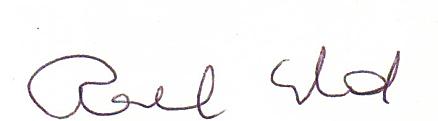 Rabab K. WardIEEE Signal Processing Society President